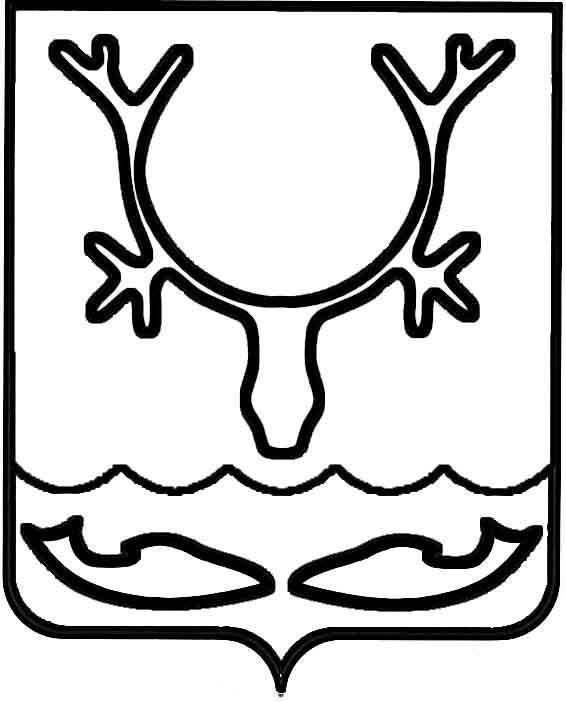 Администрация МО "Городской округ "Город Нарьян-Мар"ПОСТАНОВЛЕНИЕот “____” __________________ № ____________		г. Нарьян-МарОб отмене постановления Администрации МО "Городской округ "Город Нарьян-Мар" от 31.12.2013 № 3111 "Об утверждении Порядка выбора хозяйствующего субъекта  на право оказания услуг по погребению и получения статуса специализированной службы по вопросам похоронного дела                    на территории муниципального образования "Городской округ "Город Нарьян-Мар" В связи с принятием Администрацией МО "Городской округ "Город Нарьян-Мар" постановления от 14.01.2014 № 28 "О создании муниципального бюджетного учреждения "Чистый город", одним из видов деятельности которого является организация и осуществление ритуальных услуг и содержание мест захоронения, Администрация МО "Городской округ "Город Нарьян-Мар"П О С Т А Н О В Л Я Е Т:Отменить постановление Администрации МО "Городской округ "Город Нарьян-Мар" от 31.12.2013 № 3111 "Об утверждении Порядка выбора хозяйствующего субъекта на право оказания услуг по погребению и получения статуса специализированной службы по вопросам похоронного дела на территории муниципального образования "Городской округ "Город Нарьян-Мар". 1503.2016280Глава МО "Городской округ "Город Нарьян-Мар" Т.В.Федорова